Сроки, места и порядок информирования участников о результатах итогового сочинения (изложения)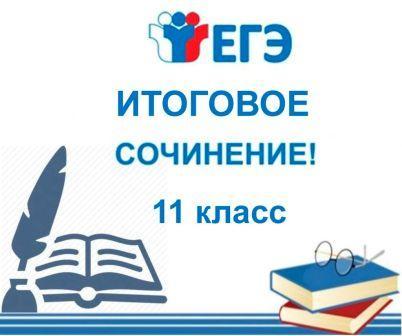 Выпускники текущего года могут ознакомиться с результатами итогового сочинения (изложения) в образовательных организациях, в которых осваивают образовательные программы среднего общего образования (в МБОУ СОШ № 7, по адресу: ст. Днепровская, ул. Красная 50).Результаты итогового сочинения (изложения) размещаются на информационном стенде для ознакомления обучающихся на следующий день после получения их из комиссии по проверке.Проверка работ завершается не позднее чем через семь календарных дней с даты написания итогового сочинения (изложения).Выпускники прошлых лет могут ознакомиться с результатами итогового сочинения (изложения) в местах регистрации на сдачу итогового сочинения (изложения).Результат	итогового	сочинения	(изложения)	как	допуск	к	ГИА действителен бессрочно.